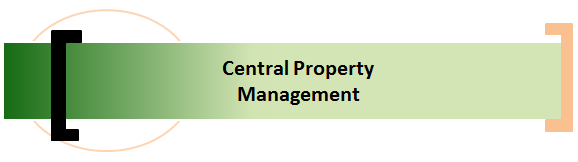 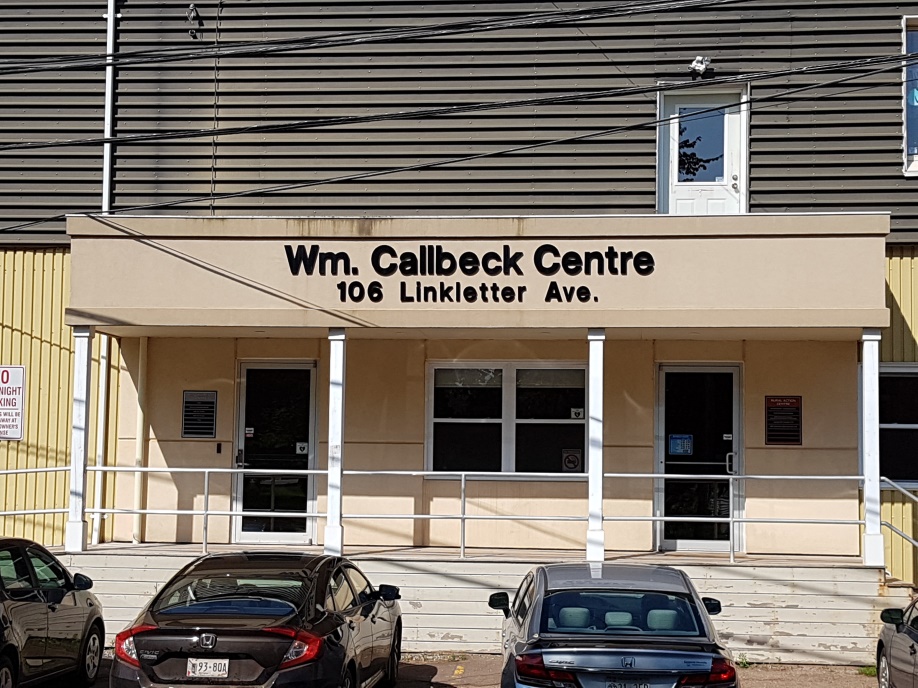 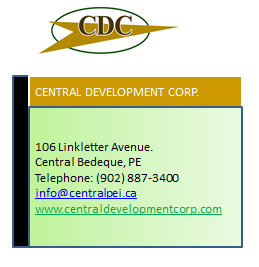 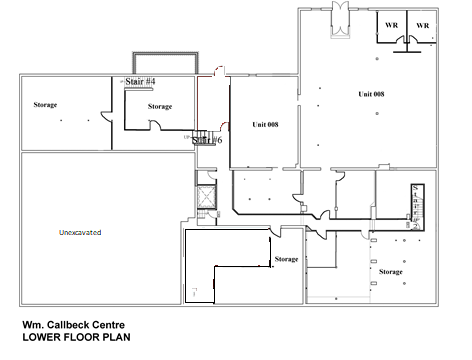 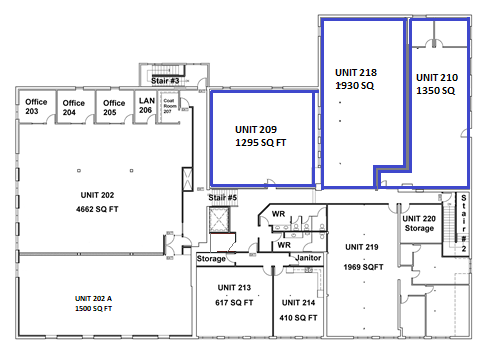 	Wm. Callbeck Centre	Second Floor Plan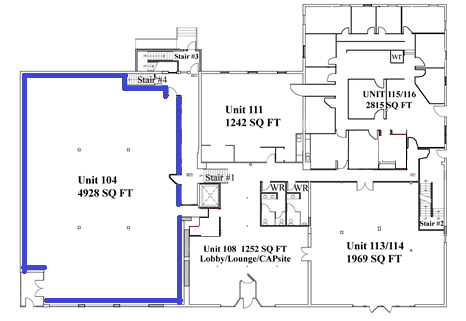 	Wm. Callbeck Centre	Main Floor Plan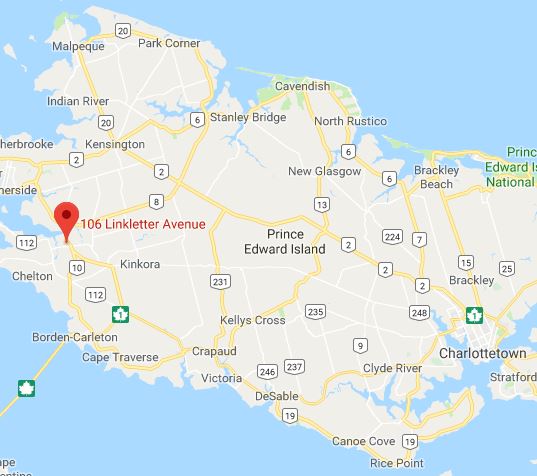              LocationSite Photos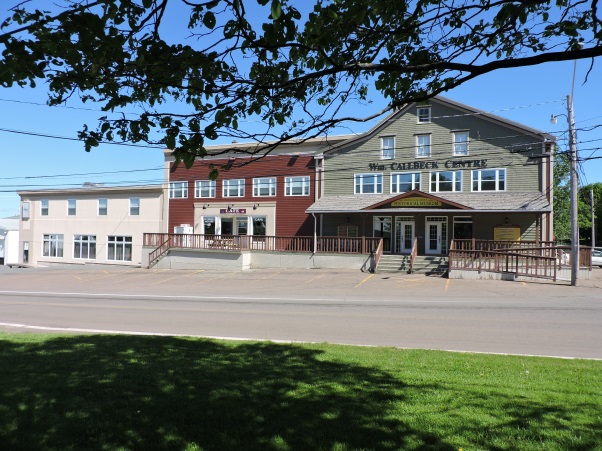 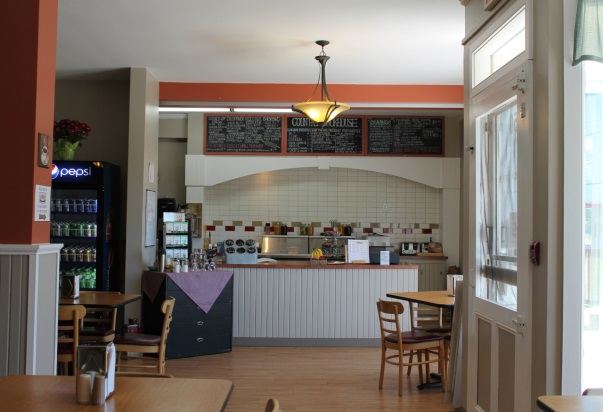 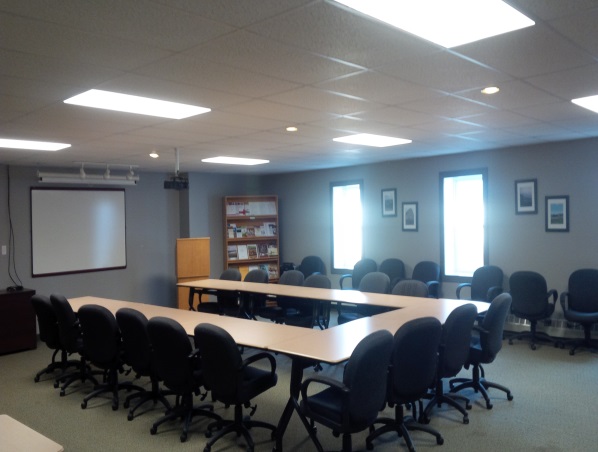 